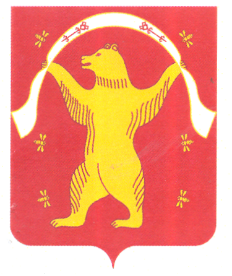 __________________________________________________________________                  КАРАР                                                                                РЕШЕНИЕ      21   сентябрь 2020 йыл                    № 93                 21   сентября 2020 годаО внесении изменений в решение Совета сельского поселения Староарзаматовский сельсовет муниципального района Мишкинский район Республики Башкортостан от 06.05.2010 № 273а «Об утверждении Положения о порядке проведения конкурса на замещение должности муниципальной службы в сельском поселении Староарзаматовский сельсовет муниципального района Мишкинский район Республики БашкортостанВ соответствии с Федеральным законом от 2 марта 2007 года № 25-ФЗ «О муниципальной службе в Российской Федерации» Совет сельского поселения Староарзаматовский сельсовет муниципального района Мишкинский район Республики Башкортостан решил:Внести в решение Совета сельского поселения Староарзаматовский сельсовет муниципального района Мишкинский район Республики Башкортостан от 06.05.2010 № 273а «Об утверждении Положения о порядке проведения конкурса на замещение должности муниципальной службы в сельском поселении Староарзаматовский сельсовет муниципального района Мишкинский район Республики Башкортостан» следующие изменения и дополнения:1. В п.5 внести следующее изменение:«Страховое свидетельство обязательного пенсионного страхования» заменить словами «документ, подтверждающий регистрацию в системе индивидуального (персонифицированного) учета» В п.2.2 внести следующее изменение:«сведения о трудовой деятельности, оформленные в установленном законодательством порядке, за исключением случаев, когда трудовой договор (контракт) заключается впервые; документа, подтверждающий регистрацию в системе индивидуального (персонифицированного) учета, за исключением случаев, когда трудовой договор (контракт) заключается впервые.      	2. Настоящее решение обнародовать путем размещения на информационном стенде в здании Администрации сельского поселения Староарзаматовский сельсовет муниципального района Мишкинский район Республики Башкортостан по адресу: д. Малонакаряково, ул. Ленина, 8 и разместить на официальном сайте Администрации муниципального района Мишкинский район Республики Башкортостан https://mishkan.ru в разделе поселения – Староарзаматовский.3. Контроль исполнения настоящего решения возложить на постоянную комиссию Совета сельского поселения Староарзаматовский сельсовет муниципального района Мишкинский район Республики Башкортостан по социально- гуманитарным вопросам.Глава сельского поселенияСтароарзаматиовский сельсоветмуниципального района Мишкинский район Республики Башкортостан				             С.Н.Саликов